Автор:  учитель истории Жунусова Уркия СембаевнаИзмайловский посёлокПомнят ли современные жители  Измайловского своих предков?«Память – драгоценное сокровище человека, без неё  не может быть ни совести, ни чести, ни  работы ума… Память к прошлому надёжный ключ к настоящему».  Хорошей традицией сегодня становиться воссоздание истории малых посёлков и городов, без которой не может быть полной историческая картина развития региона и страны в целом.	В изучении истории России особенно весомо выглядит  роль казачества, именно казаки  оказались победителями в состязательном и  достаточно мирном освоении обширных территорий Евразии, уральские казаки в их числе. Модели взаимодействия казачества с верховной властью и соседними народами, его военная организация, форма самоуправления и культуры до сих пор представляет большой научный интерес.	Однако в массовом сознании  казак ассоциируется с балаганно-кабацкой лихостью, безудержным насилием и иной небывальщиной. Маховик идеологической машины, запущенный ещё большевиками, не остановлен и по сей день. Так или иначе, казачество, некогда преданное  одним политическим режимом, а затем обобранное и почти обобранное другим, сегодня остаётся сословием, оболганным и забытым, вроде  динозавров  в мире животных.	Маленький эпизод из моего детства мне кажется подтверждением того, что казак в советское время был забыт, многие казаки и сами старались не говорить о своём происхождении, о принадлежности к казачьему сословию. Играя в «прядки»,  с подружкой спрятались на старом шифоньере, нас долго не могли найти. И я обнаружила старые фотографии и стала их рассматривать. Спрашиваю подружку «А это. Что за белогвардеец?». Подружка испугалась и попросила под честное слово, об увиденном,  не рассказывать никому, потому что мама была коммунисткой. На фотографии был запечатлён молодой человек с залихватским чубом, форменной фуражке чуть сдвинутой на бок. Подруга только добавила, что это её прадед казак. Об одном сожалею, как поздно я стала заниматься краеведением. Никого не осталось в живых, кто бы мог поведать об этом  казачьем роде моей подружки детства.Научные монографии, статьи, очерки историков- краеведов, наши скромные наработки – это посильный вклад в дело расчистки исторических завалов, популяризации казачьей службы, культуры и быта.Мне бы хотелось в своей работе, где я использовала маленькие  крохи - сведения, почерпнутые из масштабных трудов краеведов - историков  и воспоминаний потомков уральских казаков поведать о некоторых эпизодах  жизни измайловских казаков. История  Оренбургского казачьего войска  - это история небольших станиц, редутов, постов, рядовых казаков, это история максимально приближенная к каждому уральцу.История родного края богата как событиями, так и интересными  людьми. Стоит в степи село, под солнцем греет крыши. Над крышами его просвистели оренбургские ветра прошлого столетия, прогремели громы и морозы столетия двадцатого. Названо село символически и героически: «ИЗМАЙЛОВСКОЕ» или всё-таки «ИЗМАИЛЬСКОЕ»По - крайнем,  мере существует две версии  в названии этого посёления: 1 версия:  Долгое время среди старожилов  посёлка бытовало объяснение происхождения  его наименования. Возможно, оно образовано от имени толи башкирина, толи казаха Измаила. Из воспоминаний бабушки Кати Плотниковой , отпрыска некогда могучего казачьего рода, обживавшего станицу Измайловскую… «Раньше земли эти были нацменовские. А это земля  (Измайловская), сказывают, тут был один начмен Измаил, его посёлок и  назвали Измайловка. Вот так она и стала Измайловка из поколения в поколение».Село Измайловское ведёт свою родословную с 1842  года.  Построен новолинейный пост в степи,  №19.2 версия: Именно в этом году при оренбургском генерал-губернаторе  В.А. Обручеве возникали новые казачьи линии, углубившие территории России в южные степи. Посты и крепости были хоть небольшие, но расположены довольно часто и определенную сохранность государственной границы давали. Обрели имя казачьи станицы только в 1843 год. В «Правилах о переселении на земли ОКВ казаков» расписывается, в какие населенные пункты и сколько человек предполагается заселить и какие имена присвоить станицам. 	В сороковых годах при оренбургском генерал-губернаторе В. А. Обручеве вышло «положение», которое предписывало новым линейным станицам, казачьим поселениям присваивать названия" в память о событиях из военной истории страны, военных сражениях. Так появилась на карте Южного Урала  по соседству со станицей Кизильской станица Измайловская. В память о Суворовском штурме и взятии  крепости Измаил в русско-турецкой войне конца ХVIII века. (1787 – 1791г.г.)Родина, Родина. Приютная и неприютная, северная и восточная, лесная и лесостепная. Родина обживается сначала крестьянином, потом накопивши сил и уверенности, люди, может быть, и поставят города, но сначала встаёт село, поселение. «Раньше земли были не наши – вспоминает Екатерина Андреевна – земля была нацменовская. А когда была война, та ешшо (18 век) наши русские отбили эту землю.  Стали эти земли русские заселять. Подъёмные давали. Моя бабка сюда была привезена с трёх лет (приблизительно в 60-х  годах ХIХ века). Тут жили, сами сеяли, пахали. Родители наши тут жили и предки жили. На Урал ехали отовсюду, в Симбирке жили татары, в Михайловке – хохлы». При этом переселенцам предоставлялись семена для засевания полей хлебом и овощами, лес для строительства изб.Например в 1843 году посёлок был заселён калмыками (89 человека),  белопахотными солдатами и малолетками (211 человек). 28 февраля вышли «Правила о переселении на земли Оренбургскаго казачьяго войска казаков упраздненного Ставропольскаго калмыцкаго войска, белопахотных солдат и солдатских малолетков», подписанные военным министром князем Чернышевым. Сам документ этот, кстати, очень интересен. В них подробнейшим образом описывается, как должно происходить переселение семей с юга страны на Урал, ведь границу должен был кто-то охранять, аземли эти были практически необжитыми. Под станицы выделялись самые удобные для ведения сельского хозяйства земли, а самим переселенцам в длинной дороге местные власти обязаны были оказывать «всякое законное пособие, доброхотство и покровительство». «Калмыки на нашей измайловской земле жили долго, но вожак  увёл их  до коллективизации.  Дома они строили деревянные, в 2 ряда, на «задах», вера была православная («так же венчались, также говелись, в церкву ходили») общались с русскими, но на русских не женились и носили свою  национальную одёжу» вспоминает баба Катя.1917 год. Неспокойный год. Казаки разделились на тех, кто за коммунистов, кто против, и тех, кто никуда не хотел встревать и воевать друг с другом. В любом посёлке многие его жители состояли в том или ином родстве, родственные связи соединяли и жителей разный посёлков. 1918 год. Гражданская война поделила казаков на два враждебных лагеря. Два этих лагеря сцепились в яростной схватке. Уйти и  скрыться от происходящего, было некуда.  Сегодня казака забрали в отряд Дутова, а через неделю он в Красной армии. Все смешалось и красные и белые.Из воспоминаний бабы Кати Плотниковой о своём отце, как он стал красным казаком.  «В начале-то вот с Лениным воевали. Гражданская война была. Отец перешел в Красную армию. У нас много (измайловских казаков) перешли в Красную армию». Мама  Екатерины Андреевны рассказывала ей, как отец попал к красным. «Белые отступали, а наших взяли в плен. Построили их и говорят, мол, кто желает в Красную армию, отъезжайте вправо.   Переходили  к красным, потому что не было выхода: или красная армия или тюрьма». Андрей Константинович (отец бабы Кати) вспоминал, в красной армии было лучше: помыли всех в бане, дали новую, хорошую форму, одели и обули. 7 лет не было дома мужа Сергея Петровича Афанасьева. Так и жила Степанида Ефимовна, не зная, жив ли муж или сложил где-то голову свою. Не хотел Сергей Петрович служить красным и с земляками решили пробиться к анненским лесам, где стоял казачий полк. Это был 1921 год. А брат его Иван Петрович ушел к красным – добровольцем и стал командиром на броневике.Сергей Петрович 7 лет жил после окончания Гражданской войны в Китае.в г. Харбине. Родина, дом манили его. Но Сергей Петрович боялся вернуться в Ново - Кондуровкое, потому что те кто уцелели в этой «мясорубке» , жили на родине вечными изгоями и под подозрением властей. Семья Афанасьевых вступила в колхоз, работал кузнецом, плотником, бригадиром в полеводстве.Его бригада не раз завоёвывала переходящее Красное знамя… 1937 - 1938 годы. Заговорили о «врагах народа», шпионах и вредителях. В эти годы по всем сельским  районам казаки стали пополнять расстрельные списки и списки тех, кому пулю заменили отправкой в лагерь без права переписки. 5 марта 1938 году так и сгинул после ареста Афанасьев С.П., в 1937 году осужден на 10 лет в исправительно-трудовом лагере Федотов Андрей Афанасьевич, арестован и расстрелян Нищев Григорий Сергеевич. Ширшовы,  Ащеуловы,  Вотченниковы и многие  другие.Из воспоминаний Степаниды Ефимовны Афанасьевой. Возвращались  с войны казаки,  тянулись к дому и семье, к земле и хозяйству. Вернулся в поселок Ново-Воздвиженский к тётке  и  молодой казак Афанасьев Сергей Петрович, родом из посёлка Ново-Кондуровского  Кизильской станицы. Семья была большая и в 9 лет его забрала тетка к себе в посёлок, где в работниках и рос. Взял в жены Степаниду Ефимовну. Съездили  к родителям в Кондуровку, а там «испрасив» благословения, обвенчались в церкви посёлка Измайловского. Молодые остались жить в Кондуровке. Через год  родилась дочь, которую возили крестить  с кумовьями  в Измайловскую  церковь.  Из воспоминаний  Степаниды Ефимовны в 1917 -1918 гг. в Измайловке ещё действовала церковь.   	Клавдия Андреевна Выдрина ( в девичестве Федотова, коренная казачка) рассказывает, что церковь в Измайловке была большая, до раскулачивания действовала, а  к 1929 году её закрыли, а может раньше». Николай Михайлович Рыбаков говорит, что его дед увлёкся политикой, стал революционером, в годы Гражданской войны вступил в большевистскую партию. В 1919 году возглавил  партийную ячейку в Измайловке.  Вдохновил молодёжь на разорение прежней гордости села: великолепной церкви. Плотникова Екатерина Андреевна : «…попа забрали прямо со службы… иконы жгли прямо у церкви, всё ломали, крушили. Когда дело дошло до деревянных икон и (кто-то) говорит: «Не надо не жгите, там же лес, щас такого леса не найдёшь, там краской крашено, он как дуб. И вот взяли и потом делали в ясли коечки для деток». Этот факт подтверждает и Клавдия Андреевна Выдрина –  «долго коечки служили, вот уже моя девчонка родилась, так я её ещё в качке качала их этих икон». Потом церковь превратили в  клуб, потом засыпали зерно. Церковь была деревянная.  Еёпотом разобрали и перевезли  тёс,  доски, брёвна на Уральское отделение для строительства домов».  	Приходит время, и всякий человек начинает интересоваться прошлым малой родины.  Один – в раннем возрасте,  другой - в преклонном.  Стойкий интерес к истории – верный признак зрелой личности.  Умение учитывать уроки истории – признак зрелой нации.Литература:Ю.Я.Козлов. В верховьях Урала. Челябинск 2008г.А.В.Апрелков, Л.А.Попов.  Судьбы казацкие. Челябинск 2002М.П. Решин.  Летопись земли Кизильской. Магнитогорск «Твой шанс» 2010 г.А.В.Виноградов, А Плейжер. Голоса измайловцев. С-П: 2004 г.Р.Дышаленкова, П.Рыбакова. Время Александра Заплатина. Магнитогорск 1996г.  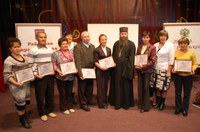                           Год российской историиВ районном доме творчества состоялась III районная краеведческая конференция посвященная году российской истории*, а так же приуроченная к предстоящему 270 летнему юбилею крепости Кизильской и Сыртинского и Грязнушинского редутов.С докладами выступили:-Клирик Кизильского женского монастыря Андрей Гупало: «Жизнь православных христиан 30-х годов 20 века»;-краевед Федорова Валентина Васильевна: «Дорогие мои земляки»;-учитель истории Измайловской школы Жунусова Уркия Сембаевна: «Измайловский поселок»;-краевед Решин Михаил Петрович: «След войны 1812 г. в селе Кизильское»;-зачитан доклад исследователя-историка Смагина Максима Дмитриевича: «К истории церквей»;-краевед Епанешников Михаил Георгиевич: «Казачество – истоки мужества  и  героизма»;-библиотекарь Богдановской школы Попова Любовь Леонидовна: «Ластиком времени стертое с карты»;-библиотекарь Обручевской школы Романова Татьяна Ивановна: «История страны в судьбах моих земляков»;- Третьяк Герман Юрьевич: «Последний атаман. Проблемы сохранения историко-культурного наследия Кизила»;-учитель истории Кизильской школы №2 Темирова Ирина Николаевна: «Казачий род Плотниковых»;-учитель истории Богдановской школы Жумабаева Жанагуль Каримовна: «Грязнушенский редут»;-сотрудник историко-краеведческого музея Пшеничко Татьяна Михайловна: «Обычаи, традиции и обряды казаков»;Все доклады проносили слушателя через века в глубину нашей истории. Вникая в каждое слово, доклады заставляли задуматься о важных исторических моментах Кизильского края, о тех трудностях с которыми сталкивались наши предки, заселяя пустые земли, находясь в постоянной угрозе столкновения с врагом, о традициях от которых сегодня остались лишь отголоски, о христианской вере и церквях разрушенных с годами… Начальник отдела культуры Александр Владимирович Коптеев и директор Кизильского историко-краеведческого музея Марина Николаевна Бухтоярова поблагодарили участников конференции за подготовленные доклады, которые войдут в сборник работIII районной краеведческой конференции, после чего вручили участникам конференции дипломы и памятные  подарки.